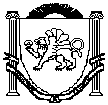 АДМИНИСТРАЦИЯЗуйского сельского поселенияБелогорского районаРеспублики КрымП О С Т А Н О В Л Е Н И ЕВ соответствии с Федеральным законом от 06 октября 2003 №131-ФЗ «Об общих принципах организации местного самоуправления в Российской Федерации», Законом Республики Крым от 21.08.2014 года №54-ЗРК «Об основах местного самоуправления в Республике Крым», Постановлением Правительства Российской Федерации от 10 февраля 2017 года №169 «Об утверждении Правил предоставления и распределения субсидий из федерального бюджета бюджетам субъектов Российской Федерации на поддержку государственных программ субъектов Российской Федерации и муниципальных программ формирования современной городской среды» и приказом Министерства строительства и жилищно-коммунального хозяйства Российской Федерации от 6 апреля 2017 года №691/пр «Об утверждении методических рекомендаций по подготовке государственных программ субъектов Российской Федерации и муниципальных программ формирования современной городской среды в рамках реализации приоритетного проекта «Формирование комфортной городской среды» на 2018-2022 годы», руководствуясь Уставом муниципального образования Зуйское сельское поселение Белогорского района Республики Крым, Администрация Зуйского сельского поселения Белогорского района Республики Крымп о с т а н о в л я е т:1. Утвердить прилагаемый Порядок инвентаризации дворовых территорий, общественных территорий, территорий индивидуальной жилой застройки и территорий в ведении юридических лиц и индивидуальных предпринимателей согласно приложению №1 к настоящему постановлению.2. Утвердить график проведения инвентаризации дворовых, общественных территорий, индивидуальной жилой застройки и территорий в ведении юридических лиц и индивидуальных предпринимателей согласно приложению №2 к настоящему постановлению.3. Утвердить состав комиссий по проведению инвентаризации дворовых и общественных территорий Зуйского сельского поселения согласно приложению №3 к настоящему постановлению.4. Опубликовать настоящее постановление на «Портале Правительства Республики Крым» в информационно-телекоммуникационной сети «Интернет», (раздел муниципальные образования Белогорского района), обнародовать настоящее постановление путем размещения на информационном стенде в административном здании Зуйского сельского поселения.5. Постановление вступает в силу со дня его подписания.6. Контроль за исполнением настоящего  постановления оставляю за собой.СОГЛАСОВАНО:Ознакомлены:М.И. МенчикВедущий специалист сектора по правовым (юридическим) вопросам, делопроизводству, контролю и обращениям гражданПриложение №1к постановлению Администрации Зуйского сельского поселения Белогорского района Республики Крымот 28 октября 2019 года № 148ПОРЯДОК инвентаризации дворовых территорий, общественных территорий, территорий индивидуальной жилой застройки и территорий в ведении юридических лиц и индивидуальных предпринимателей на территории муниципального образования Зуйское сельское поселениеОбщие положенияНастоящий Порядок разработан в соответствии с постановлением Правительства Российской Федерации от 10 февраля 2017 года №169 «Об утверждении Правил предоставления и распределения субсидий из федерального бюджета бюджетам субъектов Российской Федерации на поддержку государственных программ субъектов Российской Федерации и муниципальных программ формирования современной городской среды», приказом Министерства строительства и жилищно-коммунального хозяйства Российской Федерации от 6 апреля 2017 года №691/пр «Об утверждении методических рекомендаций по подготовке государственных программ субъектов Российской Федерации и муниципальных программ формирования современной городской среды в рамках реализации приоритетного проекта «Формирование комфортной городской среды» на 2018-2022 годы» и устанавливает требования к проведению инвентаризации, в целях разработки муниципальных программ «Формирование совместной городской среды» на 2018-2022 годы и устанавливает требования к проведению инвентаризации территории муниципального образования Республики Крым соответствующего функционального значения (площадей, набережных, улиц, пешеходных зон, скверов, парков, иных территорий) (далее общественная территория), территорий, прилегающим к многоквартирным домам, с расположенными на них объектами для обслуживания и эксплуатации таких домов, и элементами благоустройства этих территорий, в том числе парковками (парковочными местами), тротуарами и автомобильными дорогам, включая автомобильные дороги, образующие проезды к территориям, прилегающим к многоквартирным домам (далее - дворовые территории).Инвентаризация дворовых и общественных территорий, территорий индивидуальной жилой застройки ( индивидуальных жилых домов и земельных участков, предоставленных для их размещения), а также территорий в ведении юридических лиц и индивидуальных предпринимателей (объектов недвижимого имущества, включая объекты незавершенного строительства и земельных участков, находящихся в собственности (пользовании) таких лиц) осуществляется органами местного самоуправления городских округов, городских и сельских поселений Республик Крым в состав которых входят населенные пункты с численностью свыше 1000 человек (далее- органы местного самоуправления).Основными целями инвентаризации является оценка текущего состояния сферы благоустройства на территории муниципального образования Зуйское сельское поселение, в том числе определения перечня дворовых и общественных территорий, требующих благоустройства. Инвентаризация проводится путем натурного обследования территории м расположенных на ней элементов благоустройства.Порядок проведения инвентаризацииИнвентаризация проводится в соответствии с графиком, утвержденным администрацией Зуйского сельского поселения Белогорского района Республики Крым.График не позднее 5 рабочих дней с момента утверждения размещается на официальном сайте администрации Зуйского сельского поселения в информационно-телекоммуникационной сети «Интернет», в местных средствах массовой информации муниципального образования и доводится до управляющих организаций, товариществ собственников жилья (далее – ТСЖ).Информация о датах проведения инвентаризации дворовых территорий размещается на информационных досках многоквартирных жилых домов (далее –МКД), местах общего пользования индивидуальной застройки не менее чем за 5 рабочих дней до даты инвентаризации.Инвентаризация осуществляется комиссией, созданной администрацией Зуйского сельского поселения Белогорского района Республики Крым. В состав комиссии по инвентаризации дворовых территорий включаются: -представители собственников помещений в МКД, уполномоченные на участие в работе комиссии решением общего собрания собственников;-представители организаций, осуществляющих управление МКД, территории которых подлежат Инвентаризации;-лица либо представители лиц, в чьем ведении (на правах собственности, пользования, аренды и т.п.) находятся территории;-иные заинтересованные лица.2.6. В состав комиссии по инвентаризации общественных территорий включаются:-представители органа местного самоуправления;-иные заинтересованные лица.2.7. В состав комиссии по инвентаризации индивидуальной жилой застройки и территорий в ведении юридических лиц и индивидуальных предпринимателей включаются:- представители органов местного самоуправления;- лица либо представители лиц, в чьем ведении (на правах собственности, пользования, аренды и т.п.) находятся на территории;- представители иных заинтересованных организаций.2.8. Инвентаризация проводится путем натурного обследования территорий и расположенных на ней элементов.2.9. К работе комиссии по инвентаризации дворовых и общественных территорий могут привлекаться граждане, представители общественных организаций (объединений) и хозяйствующих субъектов, объекты которых, расположены в границах территорий подлежащих инвентаризации.2.10. Состав комиссии по инвентаризации дворовых и общественных территории утверждается в порядке, определяемом администрацией Зуйского сельского поселения.2.11. По итогам проведения инвентаризации составляется Паспорт  благоустройства обследуемой территории (далее-Паспорт) по форме, утвержденной администрацией Зуйского сельского поселения (приложение№1 к порядку).2.12. Паспорта формируются с учетом следующих особенностей: - не допускается пересечение границ территорий, указанных в Паспортах;-не допускается установление границ территорий, указанных в Паспортах территорий, приводящее к образованию неучтенных объектов;-инвентаризация дворовой территории, прилегающей к двум и более МКД оформляется единым паспортом с указанием перечня прилегающих МКД;- в случае примыкания внутриквартального проезда к дворовой территории необходимо включать данный внутриквартальный проезд в состав Паспорта, разрабатываемого на дворовую территорию;-в Паспорт, находящийся в ведении юридических лиц и индивидуальных предпринимателей территории, включается информация об объектах недвижимого имущества, объектах незавершенного строительства, их состоянии.2.13. Копия паспорта соответствующей территории передается в управляющую организацию, ТСЖ. Другим заинтересованным лицам  копия Паспорта выдается по письменному запросу.2.14. По итогам инвентаризации администрацией муниципального образования составляется паспорт благоустройства территории населенного пункта по форме, согласно приложению 2 к настоящему порядку2.15. Последующая актуализация Паспортов территории проводится не реже одного раза в 5 лет с момента проведения предыдущей инвентаризации.2.16. Лица, в чьем ведении находятся территории (управляющие организации, ТСЖ, администрация Зуйского сельского поселения при непосредственном управлении МКД и иные заинтересованные лица), обязаны не позднее 30 (тридцати) календарных дней с момента изменения состояния территории, обратиться в администрацию Зуйского сельского поселения с заявлением о включении территории в график инвентаризации на текущий год.Приложение №1к порядку инвентаризации дворовых территорий, общественных территорий, территорий индивидуальной жилой застройки и территорий в ведении юридических лиц и индивидуальных предпринимателейПАСПОРТблагоустройства дворовой территориипо состоянию на _________________1. Общие сведения о территории благоустройства *  - при образовании дворовой территории земельными участками нескольких МКД в пунктах 1.1. и 1.2. указываются данные для каждого МКД.** - благоустроенной считается территория, обеспеченная твердым покрытием, позволяющим комфортное передвижение по основным пешеходным коммуникациям в любое время года и в любую погоду, освещением, игровым оборудованием для детей возрастом до пяти лет и набором урн, скамеек, озеленением, оборудованными площадками для сбора твердых коммунальных  отходов.Продолжение приложения №1 2.Характеристика благоустройстваПриложение:Схема земельного участка территории с указанием ее размеров и границ, размещением объектов благоустройства на _____ л.Дата проведения инвентаризации: «___»_____________ 20___г.Ф.И.О., должности и подписи членов комиссии:____________________		________________		/_____________/		(организация, должность) 			 (подпись)				(Ф.И.О.)___________________		________________		/_____________/		(организация, должность)			 (подпись) 				 (Ф.И.О.)____________________		________________		/_____________/		(организация, должность) 			 (подпись)				 (Ф.И.О.)____________________		 ________________		/_____________/		(организация, должность)			 (подпись)				(Ф.И.О.)ПАСПОРТблагоустройства общественной территориипо состоянию на _________________1. Общие сведения о территории благоустройства * - парк, сквер, центральная улица, площадь, набережная и т.д.** - благоустроенной считается территория, обеспеченная твердым покрытием, позволяющим комфортное передвижение по основным пешеходным коммуникациям в любое время года и в любую погоду, освещением, игровым оборудованием для детей возрастом до пяти лет и набором урн, скамеек, озеленением, оборудованными площадками для сбора твердых коммунальных отходов.*** - под удобным пешеходным доступом понимается возможность для пользователя площадки дойти до нее по оборудованному твердым покрытием и освещенному маршруту в течение не более чем пяти минут.2.Характеристика благоустройстваПриложение:Схема земельного участка территории с указанием ее размеров и границ, размещением объектов благоустройства на _____ л.Дата проведения инвентаризации: «___»_____________ 20___г.Ф.И.О., должности и подписи членов комиссии:____________________		________________		/_____________/		(организация, должность) 			(подпись)				(Ф.И.О.)____________________		________________		/_____________/		 (организация, должность) 			 (подпись)				(Ф.И.О.)____________________		________________		/_____________/		 (организация, должность) 			(подпись) 				(Ф.И.О.)____________________		________________		/_____________/	 (организация, должность) 			 (подпись) 				(Ф.И.О.)____________________		________________		 /_____________/	(организация, должность) 			(подпись) 				  (Ф.И.О.)ПАСПОРТблагоустройства территорий индивидуальной жилой застройки и территорий в ведении юридических лиц и индивидуальных предпринимателей по состоянию на _________________Общие сведения о территории благоустройства * Благоустроенной считается территория, обеспеченная твердым покрытием, позволяющим комфортное передвижение по основным пешеходным коммуникациям в любое время года и в любую погоду, освещением, игровым оборудованием для детей возрастом до пяти лет и набором урн, скамеек, озеленением, оборудованными площадками для сбора твердых коммунальных отходов.2.Характеристика благоустройстваПриложение:Схема земельного участка территории с указанием ее размеров и границ, размещением объектов благоустройства на _____ л.Дата проведения инвентаризации: «___»____________ 20___г.Ф.И.О., должности и подписи членов инвентаризационной комиссии:____________________		________________		/_____________/		(организация, должность) 			(подпись)				 (Ф.И.О.)____________________		________________		/_____________/		 (организация, должность)			(подпись)				 (Ф.И.О.)____________________		________________		/_____________/		 (организация, должность) 			(подпись) 				 (Ф.И.О.)____________________		________________		/_____________/		(организация, должность)			(подпись)				(Ф.И.О.)____________________		________________		/_____________/		(организация, должность) 			подпись)					(Ф.И.О.)Приложение №2к порядку инвентаризации дворовых территорий, общественных территорий, территорий индивидуальной жилой застройки и территорий в ведении юридических лиц и индивидуальных предпринимателейПАСПОРТблагоустройства населенного пункта ___________________________________________(наименование населенного пункта)по состоянию на _________________1.Дворовые территории2.Общественные территории3.Территории индивидуальной жилой застройки4.Территории в ведении юридических лиц и индивидуальных предпринимателей* - благоустроенной считается территория, обеспеченная твердым покрытием, позволяющим комфортное передвижение по основным пешеходным коммуникациям в любое время года и в любую погоду, освещением, игровым оборудованием для детей возрастом до пяти лет и набором необходимой урн, скамеек, озеленением, оборудованными площадками для сбора твердых коммунальных отходов.** - под удобным пешеходным доступом понимается возможность для пользователя площадки дойти до нее по оборудованному твердым покрытием и освещенному маршруту в течение не более чем пяти минут.Приложение №2к постановлению администрации Зуйского сельского поселения  Белогорского района Республики Крым от 28 октября 2019г.№ 148Графикпроведения инвентаризации дворовых и общественных территорий на территории муниципального образования Зуйское сельское поселениеПриложение №3к постановлению администрации Зуйского сельского поселения от от 28 октября 2019г.№ 148Состав комиссии по проведению инвентаризации дворовых и общественных территорий на территории муниципального образования Зуйское сельское поселениеЧлены комиссии:28 октября 2019 годапгт. Зуя № 148Об утверждении порядка инвентаризации дворовых территорий, общественных территорий, территорий индивидуальной жилой застройки и территорий в ведении юридических лиц и индивидуальных предпринимателейПредседатель Зуйского сельского совета- глава администрации Зуйского сельского поселенияА. А. ЛахинЗаведующий сектором по вопросам муниципального имущества, землеустройства и территориального планированияС.В. КириленкоЗаведующий сектором по правовым (юридическим) вопросам, делопроизводству, контролю и обращению гражданМ.Р. МеметоваЗаведующий сектором по вопросам финансирования и бухгалтерского учетаМ.В. ДамаскинаВедущий специалист сектора по правовым (юридическим) вопросам, делопроизводству, контролю и обращениям гражданЛ.И. НосивецВедущий специалист сектором по вопросам муниципального имущества, землеустройства и территориального планированияЛ.С. СемеруньУТВЕРЖДАЮГлава администрацииЗуйского сельского поселенияБелогорского района Республики Крым_______________/ _________./«____» ___________ 20___г.№ п/пНаименование показателяЗначение показателя1.1.Адрес многоквартирного жилого дома* 1.2.Кадастровый номер земельного участка (дворовой территории)*1.3.Численность населения, проживающего в пределах территории благоустройства, чел.1.4.Общая площадь территории, кв. м1.5.Оценка уровня благоустроенности территории (благоустроенная/ не благоустроенная) **№п/пНаименование показателяЕд. изм.Значение показателяПримечание123452.1.Требует ремонта дорожное покрытиеда/нет2.2.Наличие парковочных местда/нет2.3.Наличие достаточного освещения территориида/нет2.4.Наличие площадок (детских, спортивных, для отдыха и т.д.)- количествоед.- площадькв. м2.5.Наличие оборудованной контейнерной площадки (выделенная)ед.2.6.Достаточность озеленения (газонов, кустарников, деревьев, цветочного оформления)да/нет2.7.Характеристика освещения:- количествоед.- достаточностьда/нет2.8.Наличие приспособлений для маломобильных групп населения (опорных поручней, специального оборудования на детских и спортивных площадках; спусков,пандусов для обеспечения беспрепятственного перемещения)да/нетУТВЕРЖДАЮГлава администрацииЗуйского сельского поселенияБелогорского района Республики Крым__________________/ ______./«____» ___________ 20___г.№ п/пНаименование показателяЗначение показателя1Вид территории*2Адрес местонахождения территории3Кадастровый номер земельного участка (дворовой территории)4Здания, строения, сооружения, объекты жилищного фонда, расположенные в пределах территории5Общая площадь территории, кв. м6Оценка уровня благоустроенности территории (благоустроенная/ не благоустроенная) **7Численность населения, имеющего удобный пешеходный доступ к основным площадкам территории, чел.***№ п/пНаименование показателяЕд. изм.Значение показателяПримечание123451Требует ремонта дорожное покрытие проезжих частейда/нет2Требует ремонта дорожное покрытие пешеходных дорожек, тротуаровда/нет3Наличие достаточного освещения территорийда/нет4Наличие площадок (детских, спортивных, для отдыха и т.д.)- количествоед.- площадькв. м5Наличие оборудованной  контейнерной площадки (выделенная)ед.6Достаточность озеленения (газонов, кустарников, деревьев, цветочного оформления)да/нет7Наличие достаточного количества малых архитектурных формда/нет8Необходимо установить:- игровое оборудованиеед.- спортивное оборудованиеед.- светильникиед.- скамьиед.- урныед.9Характеристика освещения:- количествоед.- достаточностьда/нет10Наличие приспособлений для маломобильных групп населения (опорных поручней, специального оборудования на детских и спортивных площадках; спусков, пандусов для обеспечения беспрепятственного перемещения)да/нетУТВЕРЖДАЮГлава администрацииЗуйского сельского поселенияБелогорского района Республики Крым_______________/ _________./«____» ___________ 20___г.№п/пНаименование показателяЗначение показателя1 Наименование (вид) территории2Адрес местонахождения территории3Кадастровый номер земельного участка 4Численность населения, проживающего в пределах территории, чел.5Общая площадь территории, кв. м6Оценка уровня благоустроенности территории (благоустроенная/ не благоустроенная)*7Соответствие внешнего вида ИЖС правилам благоустройства№ п/пНаименование показателяЕд. изм.Значение показателяПримечание123451.Требует ремонта дорожное покрытие проезжих частейда/нет2.Требует ремонта дорожное покрытие пешеходных дорожек, тротуаровда/нет3.Наличие достаточного освещения территорийда/нет4.Наличие площадок (детских, спортивных, для отдыха и т.д.)- количествоед.- площадькв. м5.Наличие оборудованной  контейнерной площадки (выделенная)ед.6.Достаточность озеленения (газонов, кустарников, деревьев, цветочного оформления)да/нет7.Наличие достаточного количества малых архитектурных формда/нет8.Необходимо установить:- игровое оборудованиеед.- спортивное оборудованиеед.- светильникиед.- скамьиед.- урныед.9.Характеристика освещения:- количествоед.- достаточностьда/нет10.Наличие приспособлений для маломобильных групп населения (опорных поручней, специального оборудования на детских и спортивных площадках; спусков,пандусов для обеспечения беспрепятственного перемещения)да/нетУТВЕРЖДАЮГлава администрацииЗуйского сельского поселенияБелогорского района Республики Крым________________/ ________./«____» ___________ 20___г.№ п/пНаименование показателяЕд. изм.Количество123411Количество территорий:- всегоед.- полностью благоустроенныхед.12Доля благоустроенных дворовых территорий от общего количества дворовых территорий%13Количество МКД на территориях:- всегоед.- на благоустроенных территорияхед.14Общая численность населения муниципального образованиятыс. чел.15Численность населения, проживающих в жилом фонде с благоустроенными дворовыми территориямитыс. чел.16Доля населения благоустроенными дворовыми территориями от общей численности населения в населенном пункте%17Площадь территорий:- общая площадькв. м- площадь благоустроенных территорийкв. м18Количество и площадь площадок на дворовых территориях:- детская площадкаед. /кв. м- спортивная площадкаед. /кв. м- контейнерная площадка (выделенная)ед. /кв. м№ п/пНаименование показателяЕд. изм.Количество12342Количество территорий всего, из них:ед.- территории массового отдыха населения (парки, скверы и т.п.)ед.- наиболее посещаемые муниципальные территории общего пользования (центральные улицы, аллеи, площади и другие)ед.3Количество благоустроенных общественных территорий всего, из них:ед.- территории массового отдыха населения (парки, скверы и т.п.)- наиболее посещаемые муниципальные территории общего пользования (центральные улицы, аллеи, площади и другие)4Доля благоустроенных территорий от общего количества общественных территорий%5Общая численность населения муниципального образованиятыс. чел.6Численность населения, имеющего удобный пешеходный доступ к основным площадкам общественных территорий, чел.тыс. чел.7Доля населения, имеющего удобный пешеходный доступ к основным площадкам общественных территорий**%8Площадь территорий всего, из них:кв. м- территории массового отдыха населения (парки, скверы и т.п.)кв. м- наиболее посещаемые муниципальные территории общего пользования (центральные улицы, аллеи, площади и другие)кв. м9Площадь благоустроенных территорий всего, их них:кв. м- территории массового отдыха населения (парки, скверы и т.п.)кв. м- наиболее посещаемые муниципальные территории общего пользования (центральные улицы, аллеи, площади и другие)кв. м10Количество площадок, специально оборудованных для отдыха, общения и проведения досуга разными группами населения (спортивные площадки, детские площадки, площадки для выгула собак и другие)ед.11Площадь площадок, специально оборудованных для отдыха, общения и проведения досуга разными группами населения (спортивные площадки, детские площадки, площадки для выгула собак и другие)кв. м12Площадь благоустроенных общественных территорий, приходящихся на 1 жителякв. м на
 1 жителя№п/п№п/пНаименование показателяЕд. изм.Количество122341.Площадь территорий застройки ИЖС:Площадь территорий застройки ИЖС:- общая площадь- общая площадькв. м- площадь благоустроенных территорий- площадь благоустроенных территорийкв. м2Доля благоустроенных территорийДоля благоустроенных территорий%3Доля территорий с ИЖС, внешний вид которых соответствует правилам благоустройстваДоля территорий с ИЖС, внешний вид которых соответствует правилам благоустройства%№п/пНаименование показателяЕд. изм.Количество12341Площадь территорий в ведении юридических лиц и индивидуальных предпринимателей- общая площадькв. м- площадь благоустроенных территорийкв. м2Доля благоустроенных территорий%3Доля территорий с внешнем видом зданий, строений и сооружений, соответствующим правилам благоустройства%№п/пНаименование объекта, адрес.Наименование мероприятияДата, время, место.Исполнитель123451Председатель комиссии:- заместитель главы администрации Зуйского сельского поселенияКизименко Ольга Александровна-заместитель председателя Зуйского сельского совета (по согласованию)Дамаскина Марина Владимировна-заведующий сектором по вопросам финансирования и бухгалтерского учета(по согласованию)Холод Ольга Сергеевна-Инспектор ВУС (по согласованию)Минаков Валерий Владимирович-депутат Зуйского сельского совета (по согласованию)Колосюк Сергей Александрович-депутат Зуйского сельского совета (по согласованию)